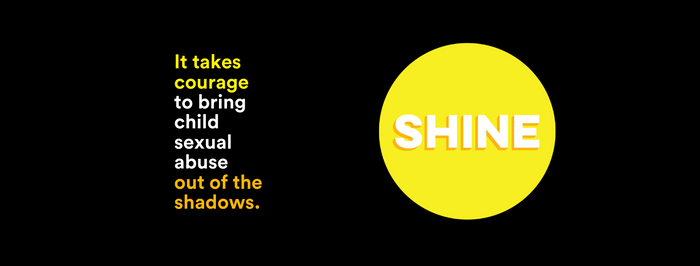 YES, WE WANT TO MAKE A DIFFERENCE IN THE LIFE OF A CHILD VICTIM OF SEXUAL VIOLENCE!NAME:    __________________________________________  Address:  ______________________________________________________                 ______________________________________________________Email:      _____________________________________________________Phone:  ______________________   Yes, I plan to join the SHINE walk on September 26th at noon_____ I was able to get SHINE walk sponsors    ____________ enclosed! (Tee Shirt included for those who get sponsors of $20.00 or more!)_____Tee Shirt @ $20.00 per shirt (no sponsors which is way ok we want you there!) ______X-Small ______Small ______Medium ______Large ______X-Large _______XX Large _______XXX LargeTee Shirt Order Deadline is 8/26/2022Checks made payable to HAVIN – memo SHINE Walk 